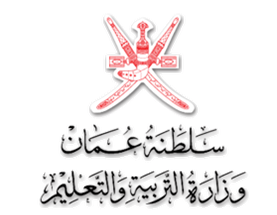 أولا: البيانات العامةثانيا: البيانات الوظيفيةثانيا: المؤهلات الدراسية: أحدث مؤهل حصل عليه المترشح، (ضع إشارة  تحت المؤهل الدراسي):ارفاق صورة منه.ثالثا: الدورات التدريبية(ارفاق ما يثبت ذلك)رابعا: إقرار بصحة البيانات:"أُقر أنا الموقع أدناه بأن البيانات المدونة آنفاً صحيحة، وأنّي قد اطلعت على شروط شغل الوظيفـــــــــــة ومهامها، وأُقـــــــــر بموافقتي على أن أعمل وفق ما تقتضيه مصلحـــــــة العمـــــــل"."الاسم: ................................           التوقيع: ......1الاسم2تاريخ الميلاد3مكان الميلاد4العنوان الدائم5العنوان الحالي6الحالة الاجتماعية7الرقم المدني8رقم الهاتف النقال1رقم الملف2تاريخ التعيين3الوظيفة الحالية4الدائرة/ القسم/ المدرسة5تاريخ شغلها6الدرجة المالية7رقم هاتف العمل8البريد الالكتروني للعملالمؤهلات الدراسيةبكالوريوسماجستيردكتوراهالمؤهلات الدراسيةمؤهل المترشحممسمى الدورة الحاصل عليها تاريخهاالجهة12345